 Le 26 janvier 2023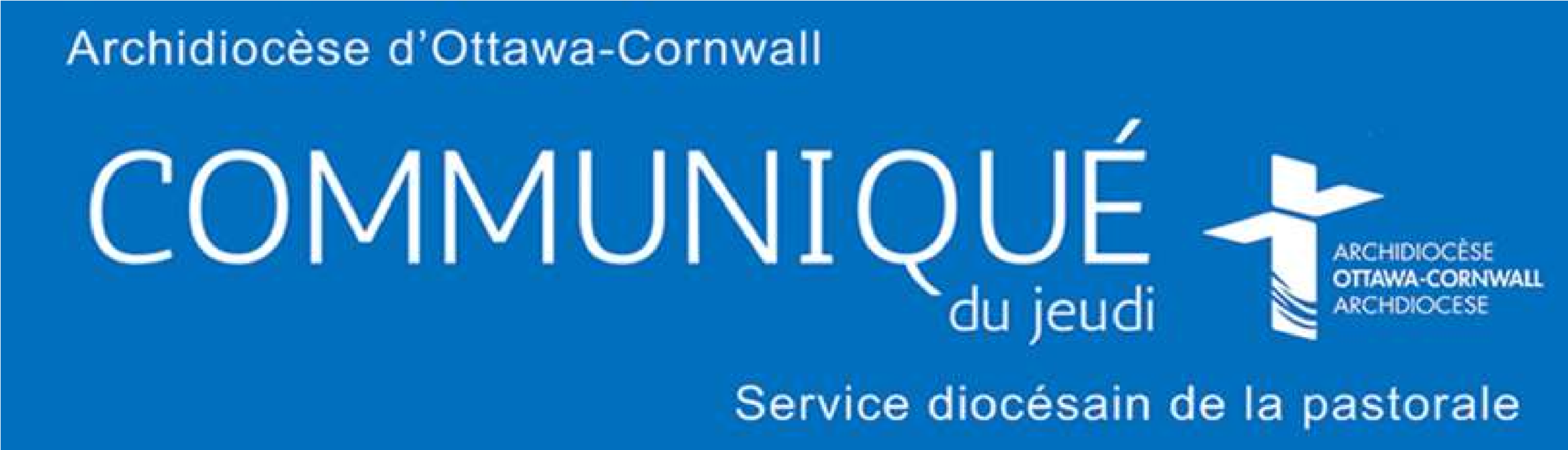 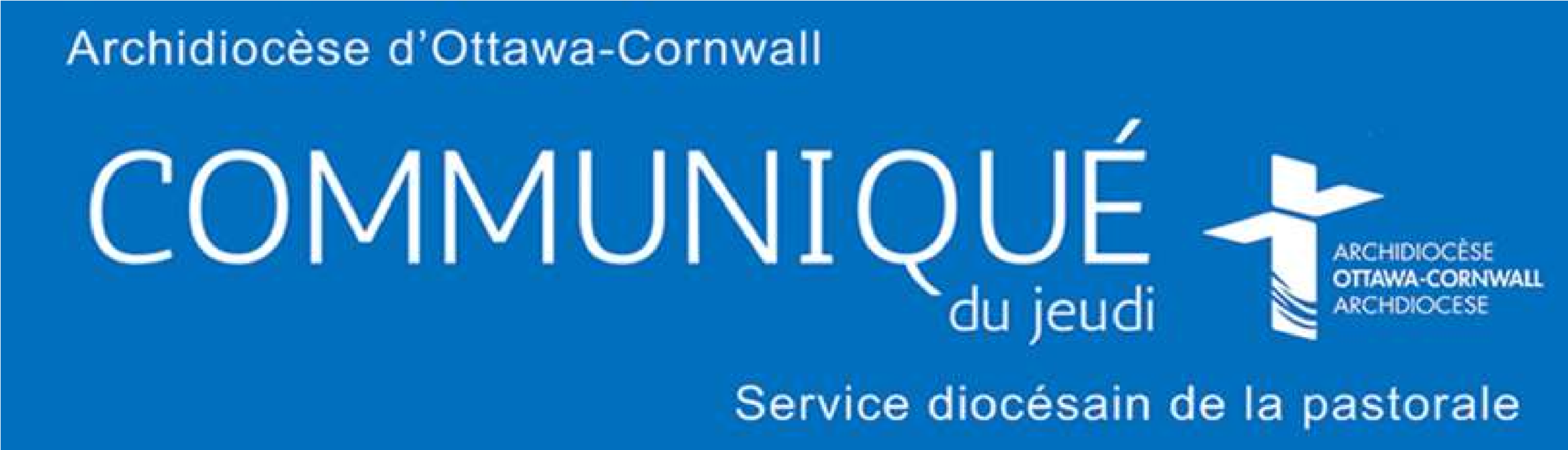 NOUVELLES DIOCÉSAINES CÉLÉBRATION DE LA VIE CONSACRÉE – Vous êtes invité(e)s à cette célébration eucharistique qui aura lieu à la paroisse Saint-Ignatius, 518, rue Donald, Ottawa, le samedi 4 février 2023 à 9h00.  Cette messe sera également diffusée direct sur la page Facebook de cette paroisse :https://www.facebook.com/ignatius.parish.7?mibextid=ZbWKwL. Un café et un goûter seront offerts après la messe.JOURNÉE PASTORALE - THÈME : « Va ! Tu feras sortir mon peuple » (Ex 3, 10). Partir de l’expérience de Moïse. – Le 9 février de 9h30 à 14h00 à la paroisse Saint-Isidore. L’Archevêque invite les prêtres, diacres, personnes mandatées, agents et agentes de pastorale et autres personnes engagées en pastorale à y être présents. Un repas sera offert au coût de 15$. Le lien pour s’inscrire : https://forms.office.com/r/bjQK4cF6wT. Date limite : le 6 février 2023. Renseignements : s’adresser au service de la pastorale : pastoralefr@archottawa.ca ou 613-738-5025, poste 247.APPEL DECISIF – Le formulaire de participation des paroisses au Rite de l’appel décisif qui aura lieu le dimanche 26 février à 14h30 à la cathédrale Notre Dame est disponible sur https://forms.office.com/r/GTLtWUD9BN. Nous demandons aux paroisses de bien vouloir nous soumettre ce formulaire avant le lundi 20 février 2023. D’autres détails suivront. Renseignements : annmarie.brown@ottawacornwall.ca.COLLÈGE DES CONSULTEURS – Le Collège se réunira le mardi 28 février 2023. Pour s’inscrire à l'ordre du jour, les paroisses doivent soumettre leurs propositions de projet au diocèse à l’adresse électronique centre@archottawa.ca d’ici le vendredi 17 février 2023 au plus tard.  Un rappel :  les paroisses sont invitées à soumettre les propositions de tout nouveau projet important; ventes immobilières; collecte de fonds importante; changements à l'art sacré ou aux espaces de culte. Conformément aux politiques diocésaines, une approbation de l’Archevêque est obligatoire avant de débuter tous travaux suite à une présentation au Collège des consulteurs. Pour de plus amples renseignements, veuillez consulter la Politique du Collège de consulteurs sur le site Web de l'archidiocèse, ou communiquez avec centre@archottawa.ca ou encore par téléphone au 613-738-5025, poste 244.NOURRIR L’ESPOIR, SOLIDAIRES POUR LA TERRE – Au cœur du travail transformateur de Développement et Paix se trouvent les campagnes d’éducation, de mobilisation et de collecte de fonds.   Le Conseil diocésain de Développement et Paix d’Ottawa-Cornwall, secteur francophone, convie tous les membres de Développement et Paix ainsi que toutes personnes soucieuses de protéger notre habitat naturel, source de vie et d’espérance, à sa session de formation préparatoire au Carême de partage 2023.  Cette session aura lieu, en virtuel, le samedi 11 février de 9h30 à 12h00. Les participant(e)s sont invités à s’inscrire en se rendant au site  https://us02web.zoom.us/meeting/register/tZAvf--hrD4jH9VzvoRj2MjGxHs4xorWl_o8   Vous pouvez également accéder aux ressources de cette campagne au devp.org/careme/ressources . Prière de placer votre commande le plus tôt possible au devp.org/careme/commande, en prévision du dimanche de la solidarité, le 26 mars prochain. NOMINATION PASTORALE – M. l'abbé Germain Bashirahishize est nommé par Son Excellence Mgr Marcel Damphousse, assistant-curé par intérim aux paroisses Saint-Jacques à Embrun et Sainte-Thérèse-d'Avila à Marionville, dans l'archidiocèse d'Ottawa-Cornwal. Cette nomination est entrée en vigueur le 7 janvier 2023, pour un mandat indéfini.PRÉPARATION AU MARIAGE - RÉGION DE LA CAPITALE NATIONALE –  Le Centre de services à la famille (CSF) offrira des sessions en présentiel du 14 au 16 avril; du 26 au 28 mai  et du 20 au 22 octobre 2023 à la paroisse Saint-Remi, 2821 av. Dumaurier, Ottawa. Renseignements et inscription: cliquer sur le lien suivant : Service de préparation au mariage - Centre de services à la famille (csfamille.ca) ou contacter Rosane Ebandji au 613-565-5166 (bureau) | info@csfamille.ca  ou Lyse-Pascale Inamuco au 613-407-7795  | direction@csfamille.ca PRÉPARATION AU MARIAGE - RÉGION DE L’EST, le vendredi 10 février 2023, de 18h30 à 21h00 et le samedi 11 février 2023, de 9h00 à 18h00, à la paroisse Saint-Pierre-Apôtre de Hawkesbury. Inscription : Louise Sabourin, secrétaire, au 613 632-8661 ou Liza Sutherland, au 613 676-6199.LE COMMUNIQUÉ DU JEUDI est disponible à l’adresse : https://fr.archoc.ca/communique-du-jeudi.Le formulaire pour vous abonner : https://fr.archoc.ca/abonnez-vous ; pour soumettre une annonce : https://fr.archoc.ca/soumettre-un-evenementhttps://fr.archoc.ca/soumettre-un-evenement.ACTIVITÉS PAROISSIALES JOURNÉE SPÉCIALE DES MALADES – « Tout ce qu’il vous dira, faites-le » (Jn. 2, 5).  Une journée spéciale de sanctification et de guérison, (confessions, messe et   onction des malades), le samedi 11 février 2023 à 15h00 à la paroisse Saint-Martin-de-Tours à Glen Robertson. Pour plus d’informations, veuillez communiquer avec la secrétaire de la paroisse au 613-525-3609RETRAITE DE CARÊME   animée par le père Alfred Couturier, trinitaire, du dimanche 19 au mercredi 22 février 2023 (mercredi des Cendres), à la paroisse Saint-Sébastien, 1000, rue Frances, Ottawa. Le thème : “ Un autre Carême…pourquoi ? L’horaire :  dimanche à 9h00, 10h30 et 19h00; du lundi au mercredi à 19h00. Renseignements : 613 746-8627 | sebas27@rogers.com | www.st-sebastien.ca . Bienvenue à toutes et à tous.FILLES D'ISABELLE CERCLE MARIE-REINE-DES-COEURS # 1406 organise un souper chinois le vendredi 24 février 2023 à 17h30, sous-sol de l'Eglise Montfort. Réservez vos billets avant le 17 février 2023. Coût : 20$ à partir de 12 ans, 10$ de 6 à 11 ans et gratuit pour les 5 ans et moins. Renseignements :  Gisèle Mystal au 613-805-2185, courriel : ggmystal25@rogers.com ou  Suzanne  Villeneuve, courriel : suzannev.1406@gmail.com.CONCERT DE LA SAINT VALENTIN 2023 – La paroisse Blessed Sacrament organise un concert de la Saint-Valentin le dimanche 12 février dans sa salle paroissiale, de 18h00 à 20h00. Une occasion spéciale et une collecte de fonds pour la paroisse. Les interprètes :  Ed O'Brien, Marie Cameron et Kevin Rivette.  Il y aura un bar payant et des rafraîchissements seront servis. Le coût :10 $ par personne. Venez profiter de cette soirée avec nous. MESSES ET ADORATION EUCHARISTIQUE À LA PAROISSE SAINT-FRANÇOIS D’ASSISE 20, avenue Fairmont, Ottawa – Messes quotidiennes du mardi au samedi à 11h, avec sacrement de réconciliation avant la messe. Adoration eucharistique tous les vendredis après la messe de 11h. Site web : www.stfrancoisdassise.on.ca. Note : Un ascenseur est disponible du côté ouest de l’église. Info : 613-728-1983.ADORATION DU TRÈS SAINT SACREMENT À LA PAROISSE SAINTE-GENEVIÈVE, 825, avenue Canterbury, Ottawa – Chaque jeudi après la messe du matin, de 9h00 jusqu’à 19h00.  Approchons-nous de la présence réelle du Christ et de l’amour de Dieu et ouvrons-lui notre cœur. Bienvenue à tous et à toutes.  VATICAN / CÉCCJOURNÉE MONDIALE DU MALADE 2023 – le 11 février, mémoire liturgique de Notre-Dame de Lourdes. Le message du Saint-Père s’intitule : « Prends soin de lui. La compassion comme exercice synodal de guérison ». À la lumière du parcours synodal de l'Église, le pape François nous invite « à réfléchir sur le fait que c’est précisément à travers l’expérience de la fragilité et de la maladie que nous pouvons apprendre à marcher ensemble selon le style de Dieu, qui est proximité, compassion et tendresse ». Lire l’intégralité du message du Pape ICI.AUTRES ANNONCESCURSILLO POUR LES COUPLES : Venez vivre une belle expérience chrétienne en couple. Venez approfondir votre foi en partageant avec d'autres couples. Le Cursillo est une rencontre intime avec soi-même, l'autre et Dieu : Père, Fils et Esprit-Saint. Nous vous invitons à vous inscrire le plus tôt possible pour vivre cette belle fin de semaine qui aura lieu du 17 au 19 février 2023 au Centre de l'Amour à Plantagenet. Renseignement et inscription :  Luce Samson au 343-961-6760, ou par courriel : lujacq@yahoo.caLA SEMAINE DE LA PAROLE : La prochaine édition aura lieu du 20 au 29 janvier 2023. Renseignements :  Colette Beauchemin, coordonnatrice de la Semaine de la Parole au diocèse de Saint-Jean-Longueuil au 450 679-1100, poste 262 ; courriel colette.beauchemin@dsjl.org , ou visiter le site : https://www.dsjl.org/fr/semaine-de-la-parole-2023 OPPORTUNITÉS D'EMPLOI LE SECRÉTARIAT GÉNÉRAL DE LA CONFÉRENCE DES ÉVÊQUES CATHOLIQUES DU CANADA est à la recherche d’un(e) commis de bureau. La description de poste est disponible à https://www.cecc.ca. Veuillez faire parvenir votre curriculum vitae à careers@cccb.ca. Renseignements :  Lucie Labrèche-Matte au 613-241-9461.LE CENTRE MIRIAM, UN MINISTÈRE CHRÉTIEN, recherche une Responsable administrative des finances. Une personne compatissante dont la responsabilité première sera d’aider les femmes enceintes et leurs familles. Doit être couramment bilingue (oral et écrit) et posséder des compétences en informatique (Word, Excel) et en comptabilité (connaissance de base de QuickBooks et connaissance d’une base de données).18$/hr, 32hrs/semaine (du lundi au jeudi, de 9h00 à 16h00 et le vendredi de 9h00 à 12h30). Veuillez faire parvenir votre résumé à : Nicole Beaudin, 107 - 1803 boul. St-Joseph, Orléans (ON) K1C 6E7, ou par courrier électronique au : dir.centremiriam@gmail.com. Renseignements : Christine Dacquay 613-830-8623 ou   centremiriamcentre@gmail.com. Description de tâches : https://centremiriam-fr.ca/ .L’ARCHIDIOCÈSE D’OTTAWA-CORNWALL EST À LA RECHERCHE D’UN/D’UNE :Directeur ou Directrice Développement Philanthropique (Date limite : 12 février 2023)Agent des comptes débiteurs et des revenus (Date limite :26 janvier 2023)Traducteur-Réviseur (Télétravail) : (Date limite : Ouvert jusqu'à ce qu'un candidat soit recruté)Pour tous les postes, envoyez une lettre de motivation et un curriculum vitae en indiquant votre nom et le titre du poste dans la ligne d'objet de votre courriel à recruitment@archottawa.ca N.B.: Seuls les candidats sélectionnés pour un entretien seront contactés.RENSEIGNEMENTS CONCERNANT LES OFFRES D’EMPLOIS DE L’ARCHIDIOCÈSE D’OTTAWA-CORNWALL  https://fr.archoc.ca/opportunites-demplois .